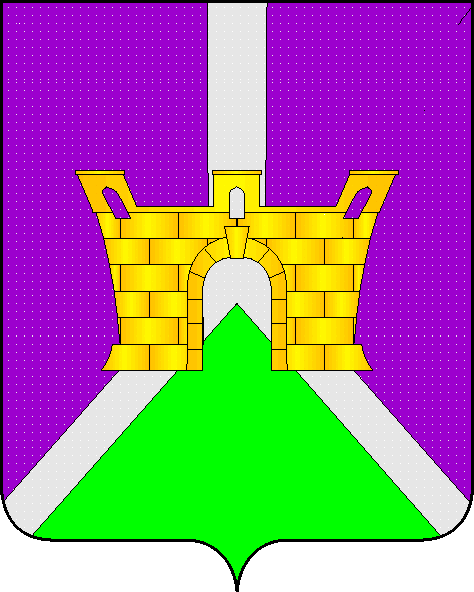 МУНИЦИПАЛЬНОЕ БЮДЖЕТНОЕ ДОШКОЛЬНОЕ ОБРАЗОВАТЕЛЬНОЕ  УЧРЕЖДЕНИЕ центр развития ребенка- ДЕТСКИЙ САД  № 5МУНИЦИПАЛЬНОГО ОБРАЗОВАНИЯ  УСТЬ-ЛАБИНСКИЙ  РАЙОНКонспект организованной образовательной деятельности(занятия) по социально-личностному направлению с использованием мультимедиа презентацииТема: «Мама – главный человек»2012г.Тема: «Мама – главный человек»Цель:  укреплять детско-родительские отношения в семье;содействовать  мамам  в поиске путей, средств, методов и приёмов воспитания в проявлении любви, доброты, заботы терпения в общении с ребенком;показать детям силу материнской любви;воспитывать у детей умение любить свою маму, говорить ей добрые ласковые слова, проявлять заботу, подтверждать любовь к маме конкретными делами;развивать коммуникативность, речь, общемоторную координацию детей .Предварительная работа: беседа с детьми о маме, семье; прослушивание песенок  о маме, добре; рассматривание  альбомов  о  семье; просматривание видео-клипа  « Для чего бог создал женщину»;Оформление зала: шары, плоскостные цветы  для создания аллеи.Оборудование:6 плоскостных цветов, большие сердца по числу мам, маленькие сердечки по числу детей, плакат для общего коллажа, клей, кисти, салфетки , музыкальное сопровождение: вальс « Берегись автомобиля», « песенка мамонтёнка».Ход занятия:1.Организационный момент: игра «Ласковое слово»Каждый ребёнок называет ласковое слово  для своей мамы, а мама берет шарик и отпускает его.Ведущая: Дорогие мамы, посмотрите , сколько новых шаров украсили наш зал, а каждый шар- это доброе ласковое  слово, сказанное вашим ребенком.На свете добрых слов не мало,Но всех добрее и важней одно-Коротенькое слово МАМАИ нету слов роднее, чем оно!2.Звучит музыка( из кинофильма «Берегись автомобиля»), дети и мамы идут по дорожке, выложенной из цветов ( плоскостных) .Вед: дорогие друзья, приглашаю вас на  площадь Семейного счастья. Эту площадь мы вместе откроем в нашем зале. Здесь можно погулять среди цветов.Располагайтесь, сегодня мы будем праздновать день Семьи.Мама- это самое важное в жизни каждого человека, особенно для наших малышей.И я приглашаю вас в галерею « самые умелые ручки», чтобы вспомнить с чего всё начиналось.3.Перед работой разомнём пальчики.Пальчиковая гимнастика:  Мама, папа брат и я –(правой ручкой загибают на левой руке по одному пальцу, начиная с большого)Вместе дружная семья( показывают крепко сжатый кулак левой руки)Все живём в одной квартире( показывают крепко сжатый кулак  правой руки)4.Аппликация  « СЕРДЕЧКИ»(мамы помогают ребёнку выполнять все действия)Вед: выберем  из бумаги красного  цвета большое сердечко- это мамино сердце.А теперь , выберем  самое маленькое сердечко- это малыш, который сейчас рядом с вами.Приклеим  его рядом с маминым сердцем.Может быть вы хотите ещё добавить маленькие сердечки- сделайте это, и пусть ваши желания обязательно сбудутся.Посмотрите на свои красивые работы.5.А сейчас, возьмитесь за руки и обнимите друг друга, пусть ваши малыши почувствуют ваше тепло.6.Поиграем в игру» Узнайте своего малыша по ладошке».7.А теперь, приглашаем всех гостей на аллею ГОРЯЧИХ СЕРДЕЦ.(развешиваем коллаж)Наши малыши должны расти в атмосфере любви и радости, только тогда они  будут счастливыми, а мы, взрослые , в ответе за их будущее.8.Приглашаем мам  , детей и гостей на наш любимый танец.( дети с мамами танцуют парами под музыку «мамонтенка»).